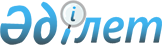 О внесении дополнения в постановление Правительства Республики Казахстан от 8 декабря 2015 года № 972 "О реализации Закона Республики Казахстан "О республиканском бюджете на 2016 – 2018 годы"Постановление Правительства Республики Казахстан от 1 октября 2016 года № 566      Вводится в действие с 1 января 2016 года.



      Правительство Республики Казахстан ПОСТАНОВЛЯЕТ:



      1. Внести в постановление Правительства Республики Казахстан от 8 декабря 2015 года № 972 "О реализации Закона Республики Казахстан "О республиканском бюджете на 2016 – 2018 годы" следующее дополнение:



      приложение 42 к указанному постановлению дополнить строкой, порядковый номер 108, следующего содержания: 



      "

 

      ".



      2. Настоящее постановление вводится в действие с 1 января 2016 года.

 
					© 2012. РГП на ПХВ «Институт законодательства и правовой информации Республики Казахстан» Министерства юстиции Республики Казахстан
				

108

 Обеспечение функционирования информационных систем в сфере государственных финансов

 Услуги по сопровождению, администрированию, эксплуатации и технической поддержке основных средств и нематериальных активов

 Министерство финансов Республики Казахстан 

 ТОО "Центр электронной коммерции"

 001 "Услуги по обеспечению бюджетного планирования, исполнения и контроля за исполнением государственного бюджета и противодействию экономическим и финансовым преступлениям и правонарушениям", 104 "Обеспечение функционирования информационных систем и информационно-техническое обеспечение государственного органа"

 788707

 

      Премьер-Министр

Республики КазахстанБ. Сагинтаев